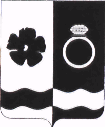 АДМИНИСТРАЦИЯ ПРИВОЛЖСКОГО МУНИЦИПАЛЬНОГО  РАЙОНАПОСТАНОВЛЕНИЕот ____.____.2023 № _____-пО внесении изменений в постановление администрации Приволжского муниципального района от 15.09.2022 № 528-п          «Об утверждении административного регламентапо предоставлению муниципальной услуги «Информационное обеспечение физических и юридических лиц на основе документов Архивного фонда Российской Федерации и других архивных документов, предоставление архивных справок, архивных выписок и копий архивных документов»»В соответствии с Федеральным законом от 02.05.2006 № 59-ФЗ «О порядке рассмотрения обращений граждан Российской Федерации», Федеральным законом от 27.07.2010 № 210-ФЗ «Об организации предоставления государственных и муниципальных услуг», постановлением администрации Приволжского муниципального района от 31.12.2014 № 1354-п «Об утверждении Порядка разработки и утверждения административных регламентов предоставления муниципальных услуг Администрацией Приволжского муниципального района», Уставом муниципального казенного учреждения Приволжского муниципального района «Многофункциональный центр предоставления государственных и муниципальных услуг. Управление делами», администрация Приволжского муниципального района                         п о с т а н о в л я е т:Внести в Приложение к постановлению администрации Приволжского муниципального района от 15.09.2022 № 528-п «Об утверждении административного регламента по предоставлению муниципальной услуги «Информационное обеспечение физических и юридических лиц на основе документов Архивного фонда Российской Федерации и других архивных документов, предоставление архивных справок, архивных выписок и копий архивных документов»» (далее – административный регламент) следующие изменения: В пункте 3.2. раздела I слова «на информационном стенде МФЦ по адресу: г. Приволжск, ул. Революционная, д.54» заменить словами «на информационном стенде МФЦ по адресу: г. Приволжск, ул. Революционная, д.63». В пункте 3.4. раздела I местонахождение и график работы МФЦ изложить в новой редакции следующего содержания:«Местонахождение и график работы МФЦ:- (центральный офис) 155550, Ивановская область, г. Приволжск, ул. Революционная, д. 63, понедельник – четверг с 8.30 - 17.30 (перерыв на обед с 12.00 – 13.00),пятница с 8.30 – 17.00 (перерыв на обед с 12.00 – 12.30),суббота, воскресенье – выходные дни.».1.3. Абзац второй подпункта 6.4.1. пункта 6.4. раздела II изложить в новой редакции следующего содержания:  «- наименование юридического лица на бланке организации, для граждан - фамилия, имя и отчество, паспортные данные, СНИЛС;». Пункт 3.2. раздела V изложить в новой редакции следующего содержания: «1) нарушение срока регистрации запроса Заявителя о предоставлении муниципальной услуги, запроса о предоставлении нескольких муниципальных услуг (комплексный запрос);2) нарушение срока предоставления муниципальной услуги;3) требование у Заявителя документов или информации либо осуществления действий, представление или осуществление которых не предусмотрено нормативными правовыми актами Российской Федерации, нормативными правовыми актами Ивановской области для предоставления муниципальной услуги;4) отказ в приеме документов, предоставление которых предусмотрено нормативными правовыми актами Российской Федерации, нормативными правовыми актами Ивановской области, муниципальными правовыми актами для предоставления муниципальной услуги, у Заявителя; 5) отказ в предоставлении муниципальной услуги, если основания отказа не предусмотрены федеральными законами и принятыми в соответствии с ними иными нормативными правовыми актами Российской Федерации, нормативными правовыми актами Ивановской области, муниципальными правовыми актами;6) затребование с Заявителя при предоставлении муниципальной услуги платы, не предусмотренной нормативными правовыми актами Российской Федерации, нормативными правовыми актами Ивановской области, муниципальными правовыми актами; 7) отказ должностного лица Архивного сектора, предоставляющего муниципальную услугу,  МФЦ, работника МФЦ в исправлении допущенных ими опечаток и ошибок в выданных в результате предоставления муниципальной услуги документах либо нарушение установленного срока таких исправлений. Срок исправления допущенных опечаток и ошибок в выданных документах не должен превышать 7 (семи) рабочих дней;8) нарушение срока или порядка выдачи документов по результатам предоставления муниципальной услуги;9) приостановление предоставления муниципальной услуги, если основания приостановления не предусмотрены федеральными законами и принятыми в соответствии с ними иными нормативными правовыми актами Российской Федерации, законами и иными нормативными правовыми актами Ивановской области, муниципальными правовыми актами; 10) требование у заявителя при предоставлении муниципальной услуги документов или информации, отсутствие и (или) недостоверность которых не указывались при первоначальном отказе в приеме документов, необходимых для предоставления муниципальной услуги, либо в предоставлении муниципальной услуги, за исключением случаев, предусмотренных пунктом 4 части 1 статьи 7 Федерального закона от 27.07.2010 № 210-ФЗ «Об организации предоставления государственных и муниципальных услуг»;11) в случаях, указанных в подпунктах 2,5,7,9 и 10 пункта 3.2. настоящего раздела, досудебное (внесудебное) обжалование заявителем решений и действий (бездействия) МФЦ, работника МФЦ возможно в случае, если на МФЦ, решения и действия (бездействие) которого обжалуются, возложена функция по предоставлению соответствующей муниципальной услуги в полном объеме.». Пункт 3.3. раздела V изложить в новой редакции следующего содержания: «3.3. Жалоба подается в письменной форме на бумажном носителе, в электронной форме в Архивный сектор, предоставляющий муниципальную услугу, в многофункциональный центр либо в орган местного самоуправления Приволжского муниципального района, а также в организации, предусмотренные частью 1.1 статьи 16 Федерального закона от 27.07.2010 № 210-ФЗ «Об организации предоставления государственных и муниципальных услуг». Жалобы на решения и действия (бездействие) руководителя Архивного сектора , предоставляющего муниципальную услугу, подаются в орган местного самоуправления Приволжского муниципального района. Жалобы на решения и действия (бездействие) работника многофункционального центра подаются руководителю этого многофункционального центра. Жалобы на решения и действия (бездействие) многофункционального центра подаются в орган местного самоуправления Приволжского муниципального района. Жалобы на решения и действия (бездействие) работников организаций, предусмотренных частью 1.1 статьи 16 Федерального закона от 27.07.2010 № 210-ФЗ «Об организации предоставления государственных и муниципальных услуг», подаются руководителям этих организаций.». Пункт 3.5. раздела V изложить в новой редакции следующего содержания:«3.5. Жалоба может быть направлена по почте, с использованием информационно-телекоммуникационной сети Интернет, официального сайта органа местного самоуправления Приволжского муниципального района, либо ЕПГУ либо РПГУ, а также может быть принята при личном приеме заявителя  (Приложение № 5).». Пункт 4.1. раздела V изложить в новой редакции следующего содержания:«4.1. Жалоба, поступившая в Архивный сектор, предоставляющий муниципальную услугу, многофункциональный центр, орган местного самоуправления Приволжского муниципального района, в организации, предусмотренные частью 1.1 статьи 16 Федерального закона от 27.07.2010 № 210-ФЗ «Об организации предоставления государственных и муниципальных услуг», подлежит рассмотрению в течение пятнадцати рабочих дней со дня ее регистрации, а в случае обжалования отказа МКУ «МФЦ. Управление делами», предоставляющего муниципальную услугу, многофункционального центра, организаций, предусмотренных частью 1.1 статьи 16 Федерального закона от 27.07.2010 № 210-ФЗ «Об организации предоставления государственных и муниципальных услуг», в приеме документов у заявителя либо в исправлении допущенных опечаток и ошибок или в случае обжалования нарушения установленного срока таких исправлений - в течение пяти рабочих дней со дня ее регистрации.». Пункт 5.1. раздела V изложить в новой редакции следующего содержания:«5.1. По результатам рассмотрения жалобы принимается одно из следующих решений:- жалоба удовлетворяется, в том числе в форме отмены принятого решения, исправления допущенных опечаток и ошибок в выданных в результате предоставления муниципальной услуги документах, возврата заявителю денежных средств, взимание которых не предусмотрено нормативными правовыми актами Российской Федерации, нормативными правовыми актами Ивановской области, муниципальными правовыми актами;- отказывает в удовлетворении жалобы.».1.9. Приложения №№ 1,2,3 к регламенту изложить в новой редакции (прилагаются).Настоящее постановление подлежит размещению на официальном сайте Приволжского муниципального района и опубликованию в информационном бюллетене «Вестник Совета и администрации Приволжского муниципального района». Контроль за исполнением настоящего постановления возложить на директора муниципального казенного учреждения Приволжского муниципального района «Многофункциональный центр предоставления государственных и муниципальных услуг. Управление делами» Т.А. Зобнину.4. Настоящее постановление вступает в силу после его официального опубликования.Глава Приволжского муниципального района	                                                       И.В. Мельникова Приложение к постановлению от ______2023 № _____                                                                                                    Приложение № 1Бланк  запроса (заявления) физического лица(тематический запрос)Прошу выдать архивную справку (и (или) архивную выписку, архивные копии, тематический перечень) из________________________________________________________________________________________________________________________________________________________________________________________________________________________________________________________________________________________________________________________________(указать сведения, позволяющие осуществить поиск документов, тему, вопрос, событие, факт и хронологические рамки запроса)_______________               ________________            ___________________________        (дата)                                 (подпись)                          (расшифровка подписи)Информация о персональных данных, указанных в заявлении, хранится с соблюдением требований российского законодательства о персональных данных. Заполняя данную анкету, Вы даете согласие на обработку персональных данных.* □ Да, я даю согласие на обработку персональных данных______________             ______________________             «        »                         20 ____ год (подпись)                        (расшифровка подписи)                             (дата)Приложение к постановлению от ______2023 № _____ Приложение №2Бланк  запроса (заявления) физического лица(имущественный запрос)ЗАЯВЛЕНИЕ
Прошу выдать копию решения (распоряжения, постановления)____________________________________________________________________________________________________о:(кем принималось, №, дата)	- вводе в эксплуатацию жилого дома;	- разрешении строительства гаража;	- регистрации домовладения;	- выделении квартиры (комнаты в общежитии);	-  предоставлении земельного пая;	- предоставлении в собственность земельного участка под домовладением, гаражом, для садоводства;	- другое ________________________________________________________________(нужное подчеркнуть)на имя____________________________________________________________________________________________________________________________________________________(Ф. И. О. полностью)по адресу:________________________________________________________________________________________________________________________________________________________________               ________________            ___________________________        (дата)                              	      (подпись)                                        (расшифровка подписи)Информация о персональных данных, указанных в заявлении, хранится с соблюдением требований российского законодательства о персональных данных. Заполняя данную анкету, Вы даете согласие на обработку персональных данных.* □ Да, я даю согласие на обработку персональных данных______________             ______________________             «        »                         20 ____ год (подпись)                        (расшифровка подписи)                             (дата)Приложение к постановлению от ______2023 № _____ Приложение № 3Бланк запроса (заявления) физического лица(запрос социально-правового характера)ЗАЯВЛЕНИЕПрошу выдать справку о:	- стаже работы за период с ___________________ по _______________________	- размере заработной платы с _________________ по _______________________	- подтверждении вредных условий труда с ___________ по  _________________	- нахождении в отпусках без сохранения заработной платы по уходу за ребенком      _______________________________________________________________________(даты рождения детей)	- нахождении в отпусках без сохранения заработной платы, вынужденных простоях  	с __________________ по ________________	- переименовании предприятия ____________________________________________	- награждении __________________________________________________________(наименование награды, дата)в (на) _________________________________________________________________________________________________________________________________________(наименование предприятия, организации, учреждения)в качестве ______________________________________________________________цех № _______________________ таб. № ____________________________________принят(а)_______________________________________________________________(дата, № приказа, с какого числа)уволен(а) _______________________________________________________________(дата, № приказа, с какого числа)_________________               ________________               _______________________           (дата)                                                        подпись                            расшифровка подписиИнформация о персональных данных, указанных в заявлении, хранится с соблюдением требований российского законодательства о персональных данных. Заполняя данную анкету, Вы даете согласие на обработку персональных данных.* □ Да, я даю согласие на обработку персональных данных______________             ______________________             «        »                         20 ____ год (подпись)                        (расшифровка подписи)                             (дата)к административному регламенту «Информационное обеспечение физических и юридических лиц на основе документов Архивного фонда Российской Федерации и других архивных документов, предоставление архивных справок, архивных выписок и копий архивных документов»______________________________________(наименование организации, представляющей услугу, или наименование должности и Ф.И.О. руководителя организации, предоставляющей услугу)Гражданина(ки)___________________________
_________________________________________
(Ф.И.О. полностью)проживающего(ей) по адресу: 
_________________________________________
________________________________________Паспорт, СНИЛС _________________________________________________________________
телефон _________________________________к административному регламенту «Информационное обеспечение физических и юридических лиц на основе документов Архивного фонда Российской Федерации и других архивных документов, предоставление архивных справок, архивных выписок и копий архивных документов»______________________________________(наименование организации, представляющей услугу, или наименование должности и Ф.И.О. руководителя организации, предоставляющей услугу)Гражданина(ки)___________________________
________________________________________
(Ф.И.О. полностью)проживающего(ей) по адресу: 
________________________________________
________________________________________Паспорт, СНИЛС _________________________________________________________________
телефон _________________________________к административному регламенту «Информационное обеспечение физических и юридических лиц на основе документов Архивного фонда Российской Федерации и других архивных документов, предоставление архивных справок, архивных выписок и копий архивных документов»______________________________________(наименование организации, представляющей услугу, или наименование должности и Ф.И.О. руководителя организации, предоставляющей услугу)Гражданина(ки)___________________________
________________________________________
(Ф.И.О. полностью)проживающего(ей) по адресу: 
________________________________________
________________________________________Паспорт, СНИЛС _________________________________________________________________
телефон _________________________________